Curriculum Vitae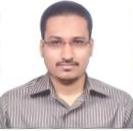 FIDAHUSEINFIDAHUSEIN.319879@2freemail.com  OBJECTIVE:To seek a challenging position in the field undertaken with opportunity &growth that would best fit my qualification. To succeed in any field of occupation and to devote best of the work undertaken.EDUCATION PROFILE:SCHOOLING:Zenith High School. (English Medium, Baroda).Obtained 55% in 10TH GSEB Exams in 2003-04 attempt.Obtained 51.33% in 12th GSHSEB Exams in 2005-06 attempt.UNIVERSITY STUDIES:Ranchi University, IndiaObtained First class in Bachelor of Commerce (B. Com) Year 2010-11. COMPUTER KNOWLEDGE (CERTIFICATIONS):Computer Operator Cum Programming Assistant Course from Ebrahim Bawany Industrial Institute of Training. Passed with 80.5 % in the Year July-07Well Experienced with Microsoft Office Applications.Proficient with Internet & E-mail.	PROFESSIONAL EXPERIENCE:Job Profile:Currently working as Insurance Receptionist at Central Private Hospital L. L. C (U.A.E) since May’14Roles & Responsibilities:Greeting Patients PolitelyScheduling Appointments for PatientsExplaining Patients about Health Care Package, Maternity PackageMedical Record Keeping of PatientsVerifying Insurance Cards from all Out PatientsChecking of Hospital Network Coverage’s for Patients Insurance CardsCreating all Patients file in the Concerned Insurance FormGetting Approval from the Insurance Company for any Special Un-covered TreatmentTo follow Lab and Radiology Tests as per Insurance Coverage PoliciesCollecting Co-payment & PaymentsScreening all Insurance Forms for Final VerificationCollect and Entering Claim Information.Submit claims and following up with insurance carriers on unpaid or rejected claimsPrevious Job experienceWorked as Office Administration Executive at Pathak H.R. Services, India from June’11 To February’14Roles & Responsibilities:Handling and resolving queries of ClientsPreparing Employees State Insurance ChallanPreparing Employees Provident Fund ChallanReconciliation of RemittanceProvident Fund RegistrationEmployees State Insurance Registration, Professional Tax ChallanPayroll, Record Keeping of the EmployeesProvident Fund Withdrawal of EmployeesPERSONAL DETAILS:Date of birth			:09th December 1986Gender			: MaleMarital status		:SingleNationality			: IndianLanguages Known		: English, Hindi, Urdu, Gujarati& Arabic learnerVisa Status			: ResidentHOBBIES: Music &Developing New ContactsPERSONAL STRENGTH:I am smart worker, willing to learn. I am having strong visualizing skills and grasping power. In addition to this, mental toughness, strong will power, patience and decision making ability are my personal strengths.I hereby declare that all above mentioned details are correct with the best of my knowledge.